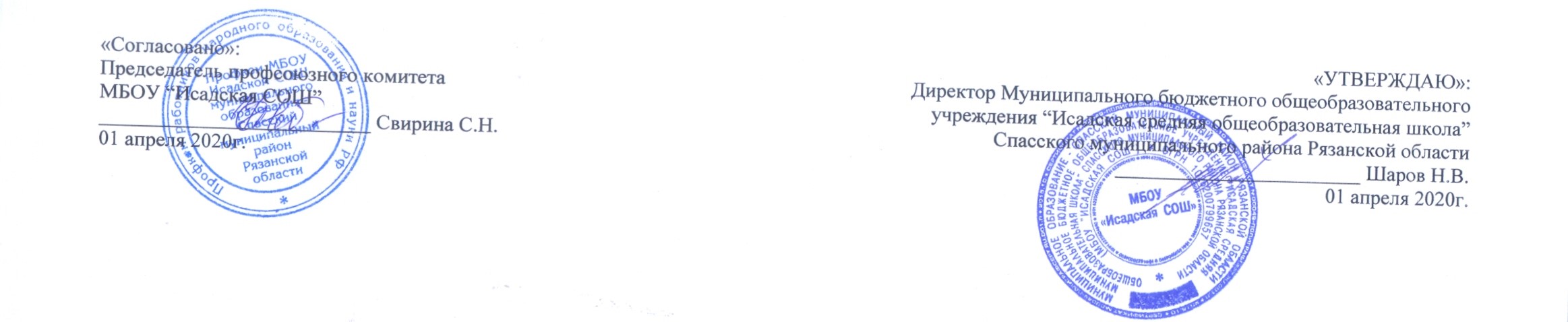 Кутуковский филиал МБОУ «Исадская СОШ»Расписание уроков Бурцева Олега, обучающегося 3  класса по АООП  (на дому),2019-2020 уч. год Дистанционное обучение с 6 апреля 2020г. С родителями согласовано:  ________________________ / Воробьева В.С./№ урокаПНВТСРЧТПТ1234Русский языкРечевая практика5МатематикаРусский языкЗанятие с логопедомМир природы6Литературное чтениеМатематикаРечевая практикаРусский языкРусский язык7МатематикаЛитературное чтениеМатематика